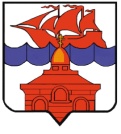 РОССИЙСКАЯ ФЕДЕРАЦИЯКРАСНОЯРСКИЙ КРАЙТАЙМЫРСКИЙ ДОЛГАНО-НЕНЕЦКИЙ МУНИЦИПАЛЬНЫЙ РАЙОНАДМИНИСТРАЦИЯ СЕЛЬСКОГО ПОСЕЛЕНИЯ ХАТАНГАПОСТАНОВЛЕНИЕ (В редакции постановления Администрации сельского поселения Хатанга от 12.10.2020 № 144-П)07.09.2012 г.                                                                                                                    № 132 -  П                                         Об утверждении Порядка проведения антикоррупционной экспертизы  нормативных  правовых  актов  и их  проектов администрации сельского поселения ХатангаВ целях выявления в нормативных правовых актах и проектах нормативных правовых актов администрации сельского поселения Хатанга коррупциогенных факторов и их последующего устранения, в соответствии с Федеральным законом от 06.10.2003 № 131-ФЗ «Об общих принципах организации местного самоуправления в Российской Федерации»,  пунктом 3 части 1 статьи 3 Федерального закона от 17 июля 2009 года № 172-ФЗ «Об антикоррупционной экспертизе нормативных правовых актов и проектов нормативных правовых актов», на основании Устава сельского поселения Хатанга, ПОСТАНОВЛЯЮ:Утвердить Порядок проведения антикоррупционной экспертизы нормативных правовых актов и их проектов  администрации сельского поселения Хатанга, согласно приложению.Опубликовать Постановление в информационном бюллетене и разместить на официальном сайте органов местного самоуправления сельского поселения Хатанга в сети Интернет.Постановление вступает в законную силу со дня его подписания.Контроль за исполнением настоящего Постановления возложить на заместителя Руководителя администрации сельского поселения Хатанга Е. А. Бондарева.Руководитель администрации сельского поселения Хатанга                                                                               Н. А. КлыгинаПриложение  к Постановлению  администрации сельского поселения Хатангаот  07.09.2012 № 132-ППОРЯДОКПРОВЕДЕНИЯ АНТИКОРРУПЦИОННОЙ ЭКСПЕРТИЗЫ НОРМАТИВНЫХПРАВОВЫХ АКТОВ И ИХ ПРОЕКТОВ АДМИНИСТРАЦИИ СЕЛЬСКОГО ПОСЕЛЕНИЯ ХАТАНГАОБЩИЕ ПОЛОЖЕНИЯ  1.1. Настоящий Порядок определяет правила проведения антикоррупционной экспертизы нормативных правовых актов и их проектов администрации сельского поселения Хатанга (далее - администрация).  1.2. Объектом антикоррупционной экспертизы являются нормативные правовые акты и проекты нормативных правовых актов администрации.  1.3. Целью антикоррупционной экспертизы является выявление в нормативных правовых актах и проектах нормативных правовых актов администрации коррупциогенных факторов и их последующее устранение.  1.4. При проведении антикоррупционной экспертизы администрация руководствуется Конституцией Российской Федерации, федеральными конституционными законами, федеральными законами, нормативными правовыми актами Президента Российской Федерации, Правительства Российской Федерации, законами и нормативными правовыми актами Красноярского края, нормативными правовыми актами Совета сельского поселения Хатанга и настоящим Порядком.2. ПОРЯДОК ПРОВЕДЕНИЯ АНТИКОРРУПЦИОННОЙ ЭКСПЕРТИЗЫ НОРМАТИВНЫХ ПРАВОВЫХ АКТОВ И ИХ ПРОЕКТОВ 2.1. При проведении антикоррупционной экспертизы правовые акты (их проекты) анализируются на предмет наличия или отсутствия в них коррупциогенных факторов в соответствии с Методикой проведения экспертизы нормативных правовых актов и иных документов в целях выявления в них положений, способствующих созданию условий для проявления коррупции, утвержденной Правительством Российской Федерации от 26.02.2010 № 96.   2.2. Антикоррупционная экспертиза проводится общим отделом (специалистом по юридической работе) администрации. Антикоррупционная экспертиза может осуществляться организацией, оказывающей юридические услуги, на договорной основе за плату или безвозмездно.        2.3. Антикоррупционная экспертиза действующих нормативных правовых актов администрации проводится в течение 10 рабочих дней со дня получения поручения Главы сельского поселения Хатанга либо в иной срок, указанный в поручении. (пункт 2.3. в редакции постановления Администрации сельского поселения Хатанга от 12.10.2020 г. № 144-П)       2.4. Антикоррупционная экспертиза проектов правовых актов проводится одновременно с осуществлением правовой экспертизы в сроки, установленные для согласования проектов правовых актов администрации.           2.5. По результатам антикоррупционной экспертизы действующих правовых актов составляется письменное заключение, в котором отражаются следующие сведения:а) основание проведения антикоррупционной экспертизы;б) реквизиты правовых актов (наименование вида документа, дата, регистрационный номер и заголовок);в) перечень выявленных коррупциогенных факторов с указанием их признаков и соответствующих пунктов (подпунктов) правовых актов, в которых эти факторы выявлены, либо информация об отсутствии коррупциогенных факторов;г) предложения по устранению коррупциогенных факторов.     	2.6. Заключение антикоррупционной экспертизы носит рекомендательный характер и обязательно для рассмотрения органами, структурными подразделениями и их должностными лицами, разработавшими нормативный правовой акт.       	2.7. При выявлении коррупционных факторов по результатам проведения антикоррупционной экспертизы в рамках правовой экспертизы проекта правового акта, результаты антикоррупционной экспертизы отражаются в замечаниях к проекту правового акта с указанием:а) пунктов (подпунктов) проекта правового акта, в которых выявлены коррупционные факторы, и их признаков;б) предложений по устранению выявленных коррупционных факторов.   	2.8. Проекты правовых актов, содержащие коррупциогенные факторы, подлежат доработке органами, структурными подразделениями и их должностными лицами, являющимися разработчиками проектов правовых актов, и повторной антикоррупционной экспертизе.     	 2.9. Антикоррупционная экспертиза отмененных или признанных утратившим силу нормативных правовых актов администрации не проводится.3. НЕЗАВИСИМАЯ АНТИКОРРУПЦИОННАЯ ЭКСПЕРТИЗАНОРМАТИВНЫХ ПРАВОВЫХ АКТОВ И ИХ ПРОЕКТОВ            3.1. В целях обеспечения возможности проведения независимой (общественной) антикоррупционной экспертизы нормативных правовых актов администрации и  их проектов должностным лицом, ответственным за ведение сайта, размещаются эти правовые акты (проекты)  на официальном сайте органов местного самоуправления сельского поселения Хатанга - www.hatanga24.ru.            3.2.  Независимая (общественная) антикоррупционная экспертиза может проводиться юридическими лицами и физическими лицами, аккредитованными Министерством юстиции Российской Федерации в качестве независимых экспертов антикоррупционной экспертизы нормативных правовых актов и проектов нормативных правовых актов.          3.3. Финансирование расходов на проведение независимой (общественной) антикоррупционной экспертизы осуществляется ее инициатором за счет собственных средств.         3.4. Заключение по результатам независимой (общественной) антикоррупционной экспертизы должно содержать:- наименование (фамилию, имя, отчество) независимого (общественного) эксперта;- адрес для направления корреспонденции;- наименование нормативного правового акта (проекта), на который дается экспертное заключение;- вывод об обнаружении либо отсутствии в нормативном правовом акте (проекте) коррупциогенных факторов.В случае если независимым (общественным) экспертом делается вывод об обнаружении в нормативном правовом акте (проекте) коррупциогенных факторов, заключение по результатам независимой (общественной) антикоррупционной экспертизы должно содержать:- наименование коррупциогенного фактора в соответствии с Методикой;- указание на абзац, подпункт, пункт, часть, статью, раздел, главу нормативного правового акта (проекта), в котором обнаружен коррупциогенный фактор;- предложение о способе устранения обнаруженных коррупциогенных факторов.        3.5. Заключение по результатам независимой (общественной) антикоррупционной экспертизы носит рекомендательный характер и подлежит обязательному рассмотрению органом, структурным подразделением и их должностными лицами, разработавшими нормативный правовой акт в тридцатидневный срок со дня его получения. По результатам рассмотрения заключения направляется мотивированный ответ независимому (общественному) эксперту.